t level and Industry placement marketing methodsMethod / channelAudienceExample / linksBenefitsCase studies and testimonialsEmployers T Level student testimonials from Weston College:Weston college student testimonialCase study of Exeter College working with the Royal Albert Memorial Museum, Exeter on industry placement opportunitiesWeston College talk to one of their employers to create a video testimonial.Cardinal Newman College created a resource quoting students on their T Level experienceShow what T Levels and industry placements are like in realityDisplay students’ achievements on their T Levels and the success of industry placements.Websites Students and parentsMany schools and colleges have created informative pages on their website and some examples are below.https://sixthform.laretraite.co.uk/The_Offer/T-Levels/https://www.hsdc.ac.uk/study-with-us/t-levels/https://www.blackpool.ac.uk/t-levels Engage students Provide information for their parents, carers or guardiansPut T Levels in the context of your wider offerDemonstrate your teaching expertise in areas of the curriculum e.g. specialist Biology, Psychology and Health teachers for Education and Childcare; or specialist Business, ICT and programming teachers for Digital.Social media and networksStudents, parents and employersLa Retraite Schooltwitter https://twitter.com/LaRetraite6  Linkedin https://www.linkedin.com/school/la-retraite-roman-catholic-girls-school/posts/?feedView=all 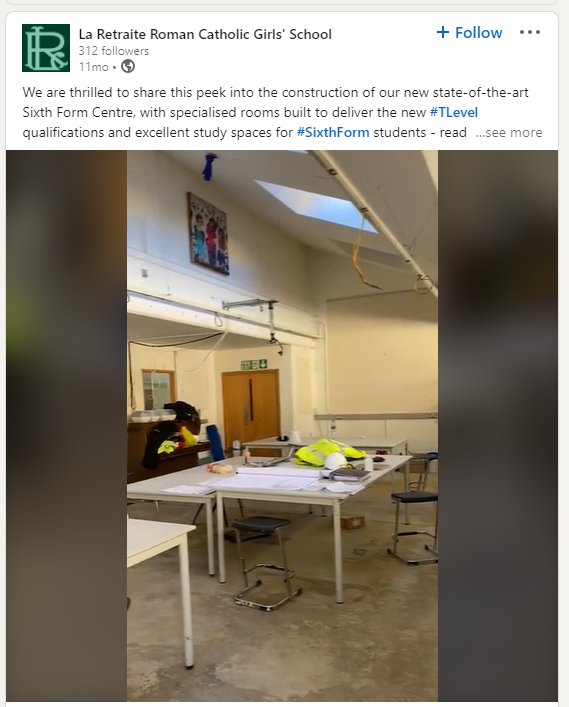 Update on the digital T Level at City College Norwich:City College Norwich SM post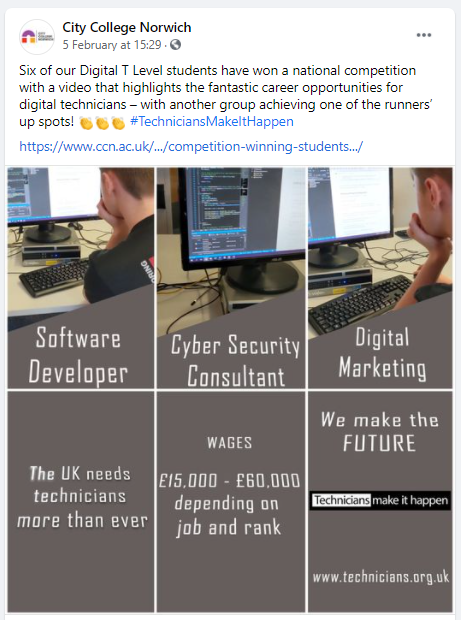 Cirencester College example of a social media advert:Cirencester Social media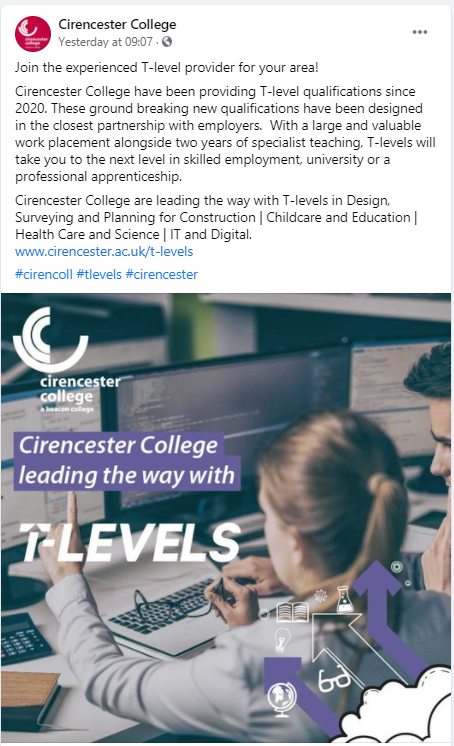 Short social media post created by Bishop Burton College to raise the profile of the T Level offer:Bishop Burton LinkedIn post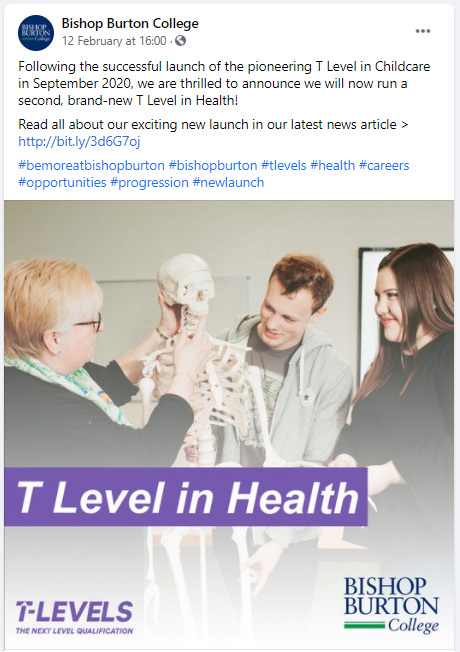 Provide information about T Levels and industry placements on commonly-used platformsQuick and easy to updateCan show engaging multimedia content including video. VideosStudentLa Retraite school YouTube video including interviews with current students:Derby College created a student case studyBlackpool and the Fylde CollegeGive students real-life examples of peers taking part in T Levels and industry placements.NewslettersParents, guardians and carersNewsletters This is an example for parents, guardians and carers from Bury College.Help to keep audiences up to date on a regular basisCan be targeted at specific groups.Direct salesEmployers Weston College use direct sales through their own team.Weston College Employer marketingHelp to reach new employers Create good relationships through personal contactAre an effective follow-up to other marketing activities.Trade shows, exhibitions, conferences EmployersTaking part in trade shows, exhibitions and conferences in targeted locations or sectors should highlight T Levels to prospective employersRaise awareness about T Levels and industry placementsBoost your interactions with employers.Launch eventsAll audiencesBishop Burton College online launch of a new T LevelUrsuline High School held a virtual information eveningProvide valuable recommendations to students from their peersCan include ‘bring a friend’ options and incentives.Careers eventsStudents and parentsWeston College created a page answering questions students might askFarnborough College created a T Levels week for students to sign up to Exeter College created a page about all practical-based courses including T LevelsGive a broad range of information about T Levels and industry placementsAllow parents, guardians or carers to view the facilities and equipment available to T Level students.Promote additional professional qualifications included in your T Level offer. e.g. childcare licence to practise, first aid training, accredited digital training Presentations and WebinarsAll audiencesChichester College created a recorded presentation for employersA cost-effective way of generating interest and raising awarenessCan be targeted at specific audiences Can be recorded in advance and played multiple times.Public relations / pressAll audiencesCity College Norwich PR case study and celebration: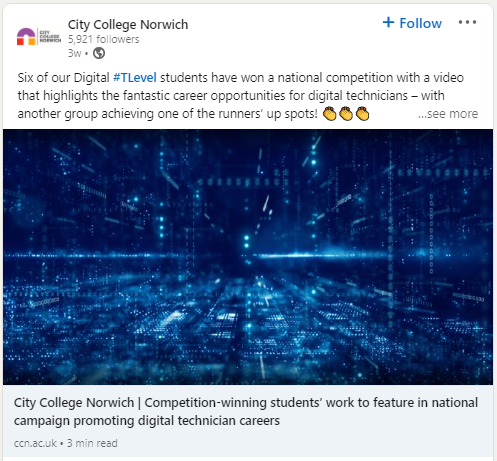 Exeter College PR following a visit from the Secretary of State:https://exe-coll.ac.uk/secretary-of-state-visits-exeter-college-to-talk-t-levels/Cirencester produced a promotional videoAnyone searching for T Levels in their area can find these promotional videos and information.  They can be sent out by email to target groups and feeder schools. Quick and easy audience access and reasonable cost to produce.LiteratureStudentsBishop Burton College brochure to attract new students: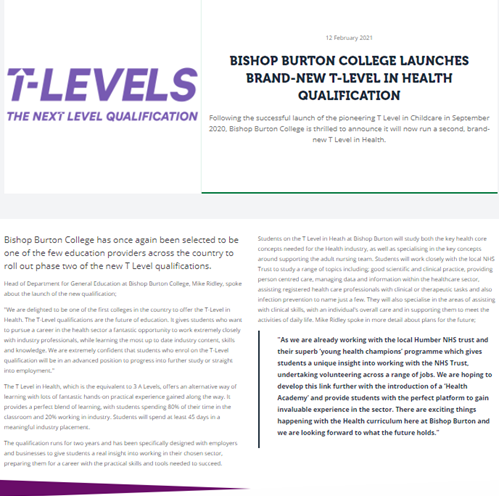 Dudley College produced a parent’s guide and an employer’s guide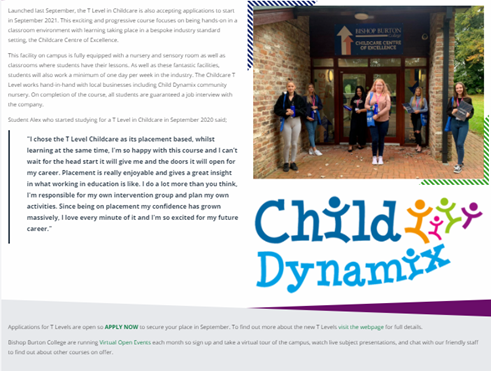 Good for feeder schools to have access toProspective students/parents/carers can read at their leisure